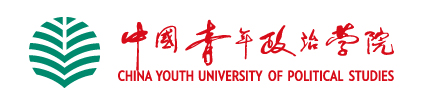 中国青年政治学院      年接收外校推荐免试攻读硕士学位研究生专 家 推 荐 书         被推荐人姓名                                    申请院（系、所）                                  申请学科、专业                           （以上内容由申请人填写，以下内容由推荐专家填写）         推荐专家姓名                                       工作单位                                           职  称               职  务                         与申请人关系             电话                      通信地址                                           电子邮件                                      非常感谢您的推荐。请您将此推荐书填写、签名、密封后，直接寄往中国青年政治学院研究生处或密封后（在密封信封的封口骑缝处签字）由申请人将其与其他资料一起寄（送）我院研究生处。对申请人思想品德、道德修养、学术水平、科研能力、研究成果、知识结构、外语水平等的介绍：申请人的特长和弱点，从本科生课程学习和从事科研工作（如果有的话）的情况看，该申请人是否具有创新的潜力，有无继续培养的前途，对申请人申请推荐免试攻读中国青年政治学院硕士学位的意见：                                       推荐专家签名：                                                                        年    月    日 